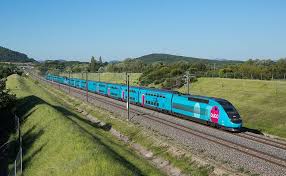 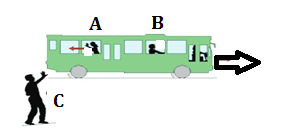 Description d’un mouvement On considère une personne C attend dans la gare et 2 voyageurs A et B sont assis dans le train qui bouge devant la gare.              A :assis(debout) جالس    B : marche يمشي      C : deboutواقف A est-il en mouvement par rapport à B ? 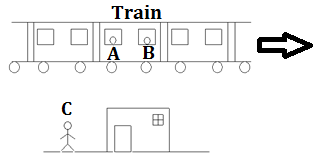 A est-il en mouvement par rapport à C ? B est-il en mouvement par rapport à la gare ?Que remarque-tu ?On remarque qu'un objet peut être :Au repos En mouvementPour déterminer le mouvement ou le repos d’un corps, il faut choisir un autrecorps appelé objet de référence  جسم مرجعيou référentiel المرجع un objet peut etre au repos(immobile) par rapport à un refirentiel et en mouvement par rapport à un réfirentielUn référentiel المرجع  est un solide pris comme référence par rapport auquel on étudie le mouvement d’autre objetSelon l’objet auquel on se rapporte ; On dit qu’il a un caractère relatif الحركة نسبية Trajectoire المسار 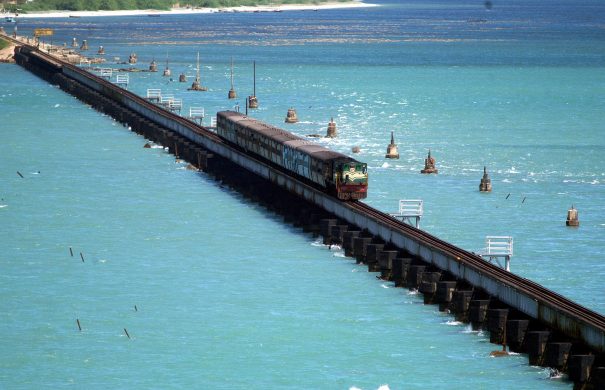 Le mouvement d’un objet est décrit par une trajectoire trajectoire : ensemble des positions successives occupées par le point mobile au cours du mouvement.(l’ensemble des positions prises au cours du temps par l’objeten déplacement. )Exemple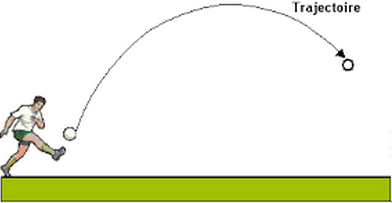 La trajectoire est une droite : Ce mouvement est rectiligneمستقيمي La trajectoire est un cercle: Ce mouvement est circulaire دائري. la trajectoire est une courbe quelconque :                                      Ce mouvement curviligne منحني Remarque : La trajectoire d’un point est relatif à un référentielQuelques types de mouvementmouvement de translation حركة الإزاحة 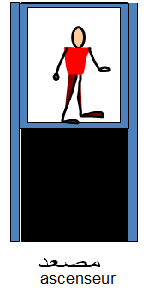 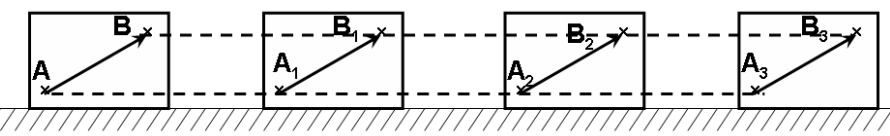 Exemple : Au cours du mouvement d’un ascenseur مصعد  ou d’une grande roueمقصورة الالعاب , tout segment du mobile garde la même               direction. (vecteur     ) (parallèle a lui-même au cours de mouvement)Un mobile effectue un mouvement de translationازاحة   si n’importe lequel de ses segments se déplace en conservant la même direction.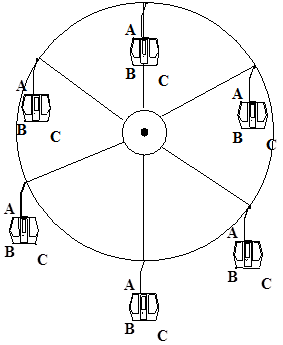 Translation dépond de trajectoire d’un point de corps :Translation rectiligne مستقيمية  : ascenseur المصعد  Translation de rotation دورانية  :  grande roue مقصورة الألعابTranslation curviligne منحنية :  Ballan . المتزلج Mouvement de rotation  حركة دورانle mouvement d’une roue de bicyclette عجلة الدراجة autour de son axe horizontal fixe.Chacun des points de la roue décrit un arc de cercle centré sur l’axe.On dit que la roue en mouvement de rotation.Un mobile effectue un mouvement de rotation si tous ces point décrivent des arcs de cercle centrés sur l’axe de rotation.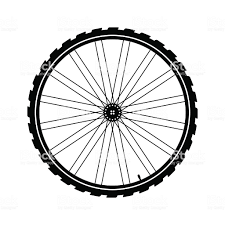 